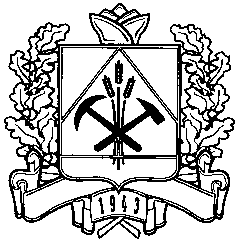 ДЕПАРТАМЕНТ   ПРИРОДНЫХ РЕСУРСОВ И ЭКОЛОГИИ      Кемеровской областиПРИКАЗ«_18_» _февраля_ 2016  №_19_                                                                           г. Кемерово«Об утверждении Порядка уведомления государственными гражданскими служащими Кемеровской области, замещающими должности гражданской службы в департаменте природных ресурсов и экологии Кемеровской области, о возникшем конфликте интересов или о возможности его возникновения»В соответствии со статьей 19 Федерального закона от  27  июля  2004 г. № 79-ФЗ  «О  государственной  гражданской  службе   Российской   Федерации», статьей 11 Федерального закона от 25  декабря  2008 г.                     №  273-ФЗ  «О  противодействии  коррупции», статьей 27 Закона Кемеровской области от 01 августа 2005 г.  № 103-ОЗ «О государственных должностях Кемеровской области и государственной гражданской службе Кемеровской области» приказываю:1. Утвердить прилагаемый Порядок уведомления государственными гражданскими служащими Кемеровской области, замещающими должности гражданской службы в департаменте природных ресурсов и экологии Кемеровской области, о возникшем конфликте интересов или о возможности его возникновения.2. Отделу бюджетного учета и кадрового обеспечения (Романцова Л.М.) ознакомить работников департамента природных ресурсов и экологии Кемеровской области с настоящим приказом.3. Контроль за исполнением настоящего приказа оставляю за собой.Начальник департамента						      С.В. ВысоцкийУтвержденприказом начальника департамента природных ресурсов и экологии Кемеровской областиот «18» февраля 2016  №  19Порядок уведомления государственными гражданскими служащими Кемеровской области, замещающими должности гражданской службы в департаменте природных ресурсов и экологии Кемеровской области, о возникшем конфликте интересов или о возможности его возникновения1. Настоящий Порядок уведомления государственными гражданскими служащими Кемеровской области, замещающими должности гражданской службы в департаменте природных ресурсов и экологии Кемеровской области, о возникшем конфликте интересов или о возможности его возникновения (далее – Порядок) устанавливает процедуру уведомления (сообщения) государственными гражданскими служащими Кемеровской области, замещающими должности гражданской службы в департаменте природных ресурсов и экологии Кемеровской области (далее – гражданский служащий), о возникшем конфликте интересов или о возможности его возникновения.2. Гражданский служащий обязан уведомить своего непосредственного начальника о возникшем конфликте интересов или о возможности его возникновения, как только ему станет об этом известно, и в письменной форме уведомить об этом начальника департамента природных ресурсов и экологии Кемеровской области (далее – департамент) не позднее рабочего дня, следующего за днем, когда гражданскому служащему стало известно о возникшем конфликте интересов или о возможности его возникновения.3. При нахождении гражданского служащего в служебной командировке, не при исполнении должностных (служебных) обязанностей и вне пределов места работы, о возникшем конфликте интересов или о возможности его возникновения гражданский служащий обязан уведомить с помощью любых доступных средств связи своего непосредственного начальника или начальника департамента не позднее рабочего дня, следующего за днем, когда гражданскому служащему стало известно о возникшем конфликте интересов или о возможности его возникновения, а по прибытии к месту прохождения гражданской службы в тот же день в письменной форме направить ответственному лицу за противодействие коррупции или лицу, его  замещающему, уведомление (заявление) о возникшем конфликте интересов или о возможности его возникновения.4. Уведомление (заявление) о возникшем конфликте интересов или о возможности его возникновения (далее - уведомление) оформляется в  соответствии с Приложением № 1 к настоящему Порядку.В уведомлении указывается:фамилия, имя, отчество начальника департамента;должность гражданского служащего, его фамилия, имя, отчество;описывается ситуация, при которой личная заинтересованность (прямая или косвенная) гражданского служащего влияет или может повлиять на надлежащее, объективное и беспристрастное исполнение им должностных (служебных) обязанностей (осуществление полномочий);какие меры, направленные на предотвращение или урегулирование возникшего конфликта интересов или возможности его возникновения, приняты государственным служащим (если такие меры принимались).Уведомление подписывается гражданским служащим лично с указанием даты его составления и визируется непосредственным начальником гражданского служащего.5. К уведомлению могут прилагаться имеющиеся у гражданского служащего материалы, подтверждающие обстоятельства, доводы и факты, изложенные в уведомлении.6. Уведомление представляется (направляется) гражданским служащим ответственному лицу за противодействие коррупции или лицу, его  замещающему.7. Уведомление в день поступления регистрируется ответственным лицом за противодействие коррупции или лицом, его  замещающим, в Журнале регистрации уведомлений (заявлений) государственных гражданских служащих Кемеровской области, замещающих должности гражданской службы в департаменте природных ресурсов и экологии Кемеровской области, о возникшем конфликте интересов или о возможности его возникновения (далее - Журнал), который оформляется в соответствии с Приложением № 2 к настоящему Порядку.8. В Журнал вносится следующая информация:регистрационный номер уведомления;дата и время регистрации уведомления;фамилия, имя, отчество, должность гражданского служащего, представившего уведомление;краткое содержание уведомления;количество листов уведомления и прилагаемых к нему материалов;фамилия, имя, отчество гражданского служащего, зарегистрировавшего уведомление;отметка о выдаче копии зарегистрированного уведомления гражданскому служащему, представившему (направившему) уведомление.9. Журнал должен быть прошит, пронумерован и заверен печатью департамента.10. Копия уведомления с отметкой о регистрации передается (направляется) гражданскому служащему, представившему (направившему) уведомление.11. Отказ в принятии, регистрации уведомления, а также в выдаче копии такого уведомления с отметкой о регистрации не допускается.12. Ответственное лицо за противодействие коррупции или лицо, его  замещающее, безотлагательно направляет служебную записку начальнику департамента с представленными гражданским служащим уведомлением и иными материалами, подтверждающими обстоятельства, доводы и факты, изложенные в уведомлении.13. Начальник департамента рассматривает служебную записку и указанные в пункте 12 настоящего Порядка материалы и назначает дату заседания комиссии по соблюдению требований к служебному поведению государственных гражданских служащих Кемеровской области, замещающих должности гражданской службы в департаменте природных ресурсов и экологии Кемеровской области, и урегулированию конфликта интересов (далее – комиссия), в срок, не превышающий 3 дней,  при этом заседание комиссии не может быть назначено позднее 7 дней с момента поступления информации о конфликте интересов или возможности его возникновения.14. Уведомления и материалы, подтверждающие обстоятельства, доводы и факты, изложенные в уведомлении, хранятся у ответственного лица за противодействие коррупции в течение 3 лет с момента проведения заседания комиссии, после чего передаются в архив, копии документов подшиваются в дело гражданского служащего, направившего уведомление о конфликте интересов или его возникновении.15. Проверка сведений, содержащихся в уведомлении, проводится в соответствии с Положением о комиссии по соблюдению требований к служебному поведению государственных гражданских служащих Кемеровской области, замещающих должности гражданской службы в департаменте природных ресурсов и экологии Кемеровской области, и урегулированию конфликта интересов, утвержденным приказом начальника департамента от 19 августа 2015 г. № 148.1, на заседании комиссии.16. Непринятие гражданским служащим, являющимся стороной конфликта интересов, или начальником департамента, которому стало известно о возникшем конфликте интересов или возможности его возникновения,  мер по предотвращению или урегулированию конфликта интересов является правонарушением, влекущим увольнение указанных лиц в соответствии с законодательством Российской Федерации и законодательством Кемеровской области.Приложение № 1к Порядку уведомления государственными гражданскими служащими Кемеровской области, замещающих должности гражданской службы в департаменте природных ресурсов и экологии Кемеровской области, о возникшем конфликте интересов или о возможности его возникновенияот «18» февраля 2016 г. № 19                                                         Начальнику департамента природных                               				ресурсов и экологии Кемеровской области                                                         _______________________________                                                         ____________________________                                                          (фамилия, имя, отчество, должность гражданского                                                                                            служащего)                                            Уведомление (заявление)    о возникшем конфликте интересов или о возможности его возникновения                № _____________________ от ____________________                           (регистрационный №)      (дата регистрации)	В соответствии со статьей 19 Федерального закона от  27  июля  2004 г. № 79-ФЗ  «О  государственной  гражданской  службе   Российской   Федерации», статьей 11 Федерального закона от 25  декабря  2008 г.                     №  273-ФЗ  «О  противодействии  коррупции», статьей 27 Закона Кемеровской области от 01 августа 2005 г.  № 103-ОЗ «О государственных должностях Кемеровской области и государственной гражданской службе Кемеровской области» сообщаю:__________________________________________________________________________________________________________________________________________________________________ описывается ситуация, при которой личная заинтересованность (прямая или косвенная) гражданского служащего влияет или может повлиять на надлежащее, объективное и беспристрастное исполнение им должностных (служебных) обязанностей (осуществление полномочий); указываются меры,       принятые гражданским служащим, направленные на предотвращение  или урегулирование возникшего конфликта интересов или возможности              его возникновения, если такие меры принимались)________________                                       ____________________     (дата)                                               (подпись гражданского служащего)___________________(подпись непосредственного начальника)Приложение № 2к Порядку уведомления государственными гражданскими служащими Кемеровской области, замещающих должности гражданской службы в департаменте природных ресурсов и экологии Кемеровской области, о возникшем конфликте интересов или о возможности его возникновенияот «18»  февраля 2016 г. №  19ЖУРНАЛрегистрации уведомлений (заявлений) государственных гражданских служащих Кемеровской области, замещающих должности гражданской службы в департаменте природных ресурсов и экологии Кемеровской области, о возникшем конфликте интересов или о возможности его возникновения                          Начат «__» ________ 20__ г.                                              Окончен «__» ________ 20__ г. На «__» листах№ п/пРегистрационный номер, дата, время регистрации уведомленияФамилия, имя, отчество (при наличии), должность гражданского служащего, представившего уведомлениеКраткое содержание уведомления, количество листов уведомления, количество листов приложенияФамилия, имя, отчество (при наличии), подпись гражданского служащего, зарегистрировавшего уведомление, отметка о выдаче копии зарегистрированного уведомления